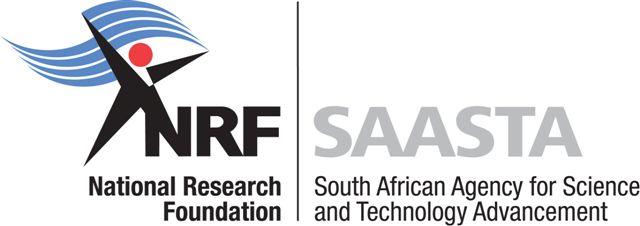 NATIONAL SCIENCE WEEK 2023CALL FOR INTEREST TO PARTICIPATE IN THE NSW 2023FORPublic Universities; Public Museums, Public Botanical Gardens & Zoos; Accredited Science Centres; Science Councils; approved STEMI Olympiads & Competitions; to form an implementation panel of the National Science Week (NSW) 2023 edition by theSouth African Agency for Science and Technology Advancement (NRF-SAASTA)for theDepartment of Science and Innovation (DSI)NINTRODUCTION TO THE NRFThe National Research Foundation Amendment Act 19 of 2018, establishes the National Research Foundation (“NRF”) as the juristic entity that makes this Call and will enter into a contract with the awarded grant holder. INTRODUCTION TO NRF-SAASTASAASTA, a business unit of the National Research Foundation (NRF) is the national coordinator of science engagement programmes of the DSI. The Department believes that the envisaged society will be realized through a set of initiatives in the implementation of its SES, of which the DSI-led cross-sectoral integrated science engagement initiatives are among them. These initiatives are mainly events organized by other stakeholders and role players in the promotion of science awareness. One of the integrated science initiatives is the NSW, an annual celebration of the role and value of science and technology in people’s daily lives. NSW was established in 2000 and has developed over years towards national coverage. As the coordinator, SAASTA is responsible for the national coordination of the NSW through deployment of resources, reports and overall coordination of the project. CONTEXT OF THIS CALLDATE AND THEME FOR NATIONAL SCIENCE WEEK 2023The NSW 2023 will be conducted from 31 July - 05 August 2023 under the theme “to be approved”.TARGET PUBLICSThe targetLearnersEducatorsScience interpreters JournalistsGeneral publicDecision-makersStudentsIndustryTouristsIndigenous knowledge holdersResearchers and scientistsCANCELATION OF THIS CALL PRIOR TO AWARDNRF reserves the right to cancel the call prior to issuing the appointment letters and signing the contracts.IMPLEMENTATION APPROACHNSW 2023 will be conducted in a hybrid approach through information and communications technologies (ICT), media and face-to-face in strategic locations.   This approach will be advancing from the previous years of COVID-19 pandemic which forced most of the activities to be conducted digitally. Although challenging, the digital platforms presented new opportunities to present science engagement by deepening the scientific and technological consciousness to the public. The use of technology to access NSW webinars and documentaries also improved scientific literacy of the society.  A hybrid approach will combine elements of a blended physical, virtual and media content dissemination methods into a unified experience. This approach will maximize access and participation. Since 2020, South Africa managed to exploit the convenience brought by digital platform to participate in national events, including the hybrid Census which was conducted by the Statistics South Africa (StatsSA), where multiple-methods approach such as telephone interviews, online and fieldworker visits were used to collect data.Table 1: Multiple-methods approach REQUIREMENTS FOR NATIONAL SCIENCE WEEKRelevant organisations which qualify are to do one or more of the following: PANEL SELECTION CRITERIAStage 1 – Compliance to submission requirements (MANDATORY)NB: If the response above is YES, the organisation will go through to Stage 2 of the evaluation. Stage 2 – Panel Appointment and Contract SigningApplicants who passes through the above stage will be approved and provided with:Letter of Appointment and NRF-SAASTA will enter into a contract with them. Appointed organisations must sign the contract and will be requested to send their NSW 2023 activities plan and budgets for funding (grants). Grant holder activities will be evaluated on quality, before funding can be provided.NB: If the contract is not signed and returned by the due date (without notification to the project team), participation and funding for the project will be withdrawn. NATIONAL SCIENCE WEEK 2023 PROPOSAL APPLICATION AND SUBMISSION FORM31 JULY to 05 AUGUST 2023Please complete all fields of this form, stating N/A (not applicable) where appropriate. Additional information may be provided at the end of the document.AAnnexure A – List of Districts by Provincenn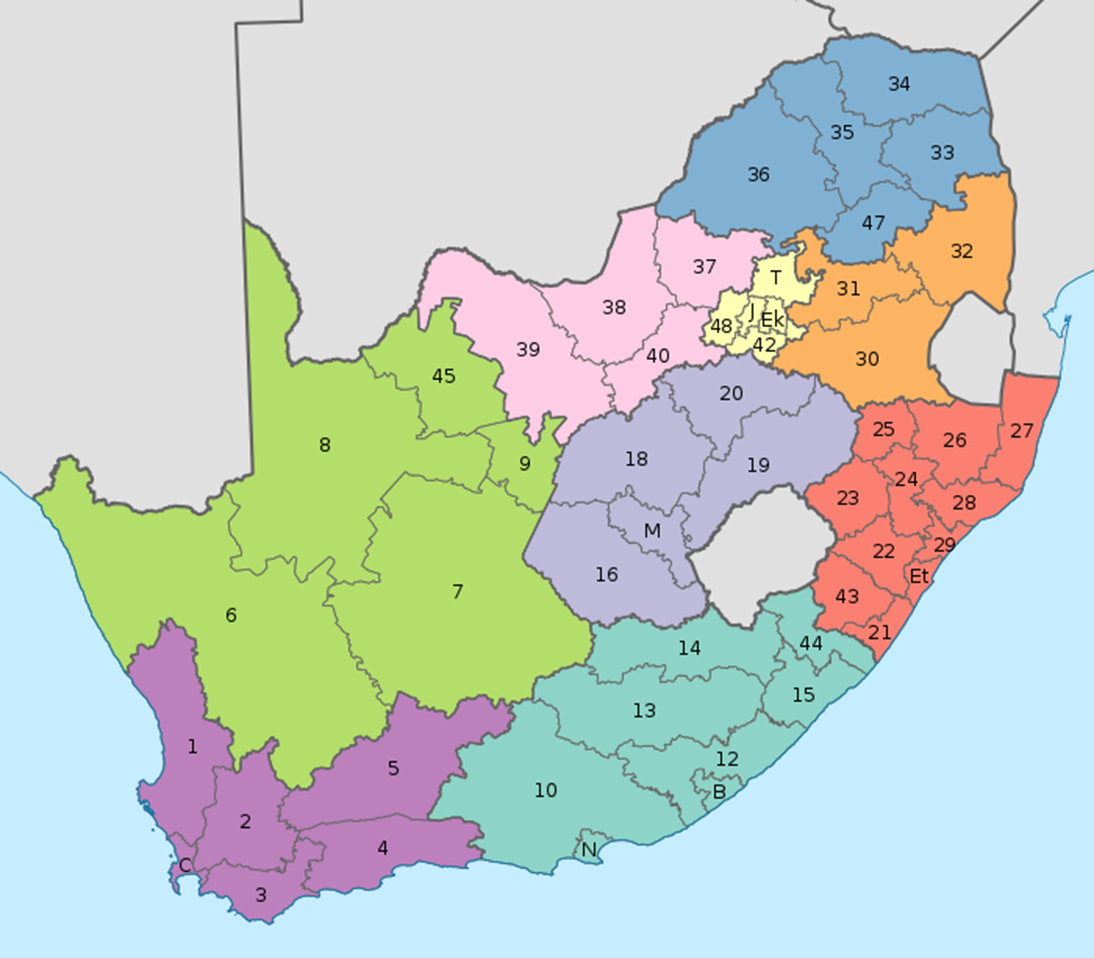 Name of Organisation:Name of Organisation:Eligibility to apply. Which category does your organisation fall under?Eligibility to apply. Which category does your organisation fall under?Eligibility to apply. Which category does your organisation fall under?Eligibility to apply. Which category does your organisation fall under?Eligibility to apply. Which category does your organisation fall under?CategoryTick where applicableTick where applicableCategoryTick where applicablePublic UniversitiesPublic Botanical GardensScience CouncilsPublic ZoosApproved STEMI Olympiads and CompetitionsPublic MuseumsAccredited Science CentresProvide a link (url) of the activity(ies) conducted previouslyMETHODVENUESACTIVITIESRESPONSIBILITYFace-to-face (physical)Other existing infrastructures In- and Out-reach / public spacesSocial media:YouTube, Facebook, TwitterDistrict mapping model points out the exact locations of the existing facilities and the strategic locations to be targeted for outreach activities (see Annexure A).Mobile facilities from grant-holders to be deployed strategically for in-personGrant-holders to be recommended for in-reach or outreach to specific locations informed by the mappingICT Online channels: e.g.Zoom, MS Teams, etc. Social media:e.g. YouTube, Facebook, Twitter, TikTok,, WhatsApp Live and recorded online activities:WebinarsDocumentariesExhibitionsProgrammes with all the links to concluded by 30 June 2023Testing of links and feedback of the system by 10 JulyDigital and marketing campaign at least two weeks before the focus weekList of topics and scripts will guide the programmesTo be handled by the individual institutions (decentralized approach)Standard operation procedure (SOP)MediaSocial media: e.g.YouTube, Facebook, TwitterDedicated social media accounts developed and managed by professional(s)Grant holders’ social media and websites SAASTA to set up social media accounts and share with all the grant-holdersMediaMainstream media: e.g. Community radiosFully use the NYS Journalist in all hosting houses.Media brief should be developed and approved by 30 JuneHost community radiosImplementation approachResponsibilityWebinarsThe appointed institutions are to:Identify relevant topics in accordance to the call requirementsManage the session platform Host webinars andCollect the data on attendanceDocumentaries: 	(production)The appointed institutions are to:Identify relevant topics in accordance to the call requirementsDevelop/create the documentaryAir the documentary (compulsory)Record & Collect the data/viewership Virtual  pre-recorded ExhibitionAppointed institutions are to:Identify & select their exhibition in accordance to the call requirementsRecord the exhibitionsRecord & Collect the data/viewershipLive virtual exhibition Appointed institutions are to:Identify & select their exhibition in accordance to the call requirementsIdentify the platform(s) to be usedRecord & Collect the data/viewershipOutreach Appointed institutions are to:Identify activities according to the requirements of the callIdentify the specific areas to visitCollect the data of attendanceHybridAppointed institutions are to:Identify activities according to the requirements of the callIdentify the specific platforms for engagementCollect the data of attendanceDESCRIPTIONYES/NOThe organisation belongs to the approved category as stipulated in the eligibility to apply Organisations’ Background InformationOrganisations’ Background InformationName of Organisation / Institution Province where the Organisation / Institution is locatedDistrict Municipality where the Organisation / Institution is locatedDistrict Municipality(ies) where the Organisation / Institution will implement the NSW – Please refer to the link below or last page.https://en.wikipedia.org/wiki/Districts_of_South_AfricaPhysical Address for courier purposes:
(Please complete if different from the Project Leader)Organisations’ Contact Details (Please supply both landline and Cellular Number)General Project Administration InformationGeneral Project Administration InformationGeneral Project Administration InformationGeneral Project Administration InformationAuthorised Signatory for Organisation / Institution NameEmail AddressPositionAuthorised Signatory for Organisation / Institution Name and designation of Project Financial AdministratorNameEmail AddressPositionName and designation of Project Financial AdministratorOrganisation / Institution Banking Details – these details must be the same as the CSD report Organisation / Institution Banking Details – these details must be the same as the CSD report Organisation / Institution Banking Details – these details must be the same as the CSD report Organisation / Institution Banking Details – these details must be the same as the CSD report Organisation / Institution Banking Details – these details must be the same as the CSD report Organisation / Institution Banking Details – these details must be the same as the CSD report Organisation / Institution Banking Details – these details must be the same as the CSD report Organisation / Institution Banking Details – these details must be the same as the CSD report CSD reference number (MAAA…)Name of account holderType of accountName of BankBank Branch CodeBank Account NumberOrganisation / Institution Business ProfileOrganisation / Institution Business ProfileOrganisation / Institution Business ProfileOrganisation / Institution Business ProfileOrganisation / Institution Business ProfileOrganisation / Institution Business ProfileOrganisation / Institution Business ProfileOrganisation / Institution Business ProfileNumber of EmployeesNumber of EmployeesNumber of EmployeesOrganisation Type: i.e. company, partnership, sole ventureOrganisation Type: i.e. company, partnership, sole ventureOrganisation Type: i.e. company, partnership, sole ventureOrganisation Management(Example: CEO, Director, HOD, partners etc.)Organisation Management(Example: CEO, Director, HOD, partners etc.)Organisation Management(Example: CEO, Director, HOD, partners etc.)NameNameNameNamePositionOrganisation Management(Example: CEO, Director, HOD, partners etc.)Organisation Management(Example: CEO, Director, HOD, partners etc.)Organisation Management(Example: CEO, Director, HOD, partners etc.)Nature of Core BusinessNature of Core BusinessNature of Core BusinessIndicate Financial Controls in PlaceIndicate Financial Controls in PlaceIndicate Financial Controls in PlaceDate of Last Audited Annual Financial StatementDate of Last Audited Annual Financial StatementDate of Last Audited Annual Financial StatementName and Address of AuditorsName and Address of AuditorsName and Address of AuditorsDetails of Project LeaderDetails of Project LeaderDetails of Project LeaderDetails of Project LeaderDetails of Project LeaderDetails of Project LeaderDetails of Project LeaderDetails of Project LeaderTitle Title Title Full Names SurnameFull Names SurnameFull Names SurnameNationalityNationalityNationalityIdentity NumberIdentity NumberIdentity NumberCurrent Position in the Organisation / InstitutionCurrent Position in the Organisation / InstitutionCurrent Position in the Organisation / InstitutionSimilar Projects Undertaken Previously (Including NSW)Similar Projects Undertaken Previously (Including NSW)Similar Projects Undertaken Previously (Including NSW)Contact Numbers (Landline and Cellular Phone)Contact Numbers (Landline and Cellular Phone)Contact Numbers (Landline and Cellular Phone)Landline Landline Contact Numbers (Landline and Cellular Phone)Contact Numbers (Landline and Cellular Phone)Contact Numbers (Landline and Cellular Phone)Cell phoneCell phoneE-mail AddressAlternate E-mail Address E-mail AddressAlternate E-mail Address E-mail AddressAlternate E-mail Address E-mail AddressAlternate E-mail Address E-mail AddressAlternate E-mail Address E-mail AddressAlternate E-mail Address Physical AddressPhysical AddressPhysical AddressHighest Academic QualificationsHighest Academic QualificationsHighest Academic QualificationsSummary of Relevant ExperienceSummary of Relevant ExperienceSummary of Relevant ExperienceBrief Career HistoryBrief Career HistoryBrief Career HistoryNumber of team members assisting Project Leader with NSWNumber of team members assisting Project Leader with NSWNumber of team members assisting Project Leader with NSWAlternative contact person in case the project leader is unavailable and/or unable to complete his/her obligations Alternative contact person in case the project leader is unavailable and/or unable to complete his/her obligations Alternative contact person in case the project leader is unavailable and/or unable to complete his/her obligations Alternative contact person in case the project leader is unavailable and/or unable to complete his/her obligations Alternative contact person in case the project leader is unavailable and/or unable to complete his/her obligations Alternative contact person in case the project leader is unavailable and/or unable to complete his/her obligations Alternative contact person in case the project leader is unavailable and/or unable to complete his/her obligations Alternative contact person in case the project leader is unavailable and/or unable to complete his/her obligations Name & SurnameName & SurnameName & SurnamePositionPositionPositionContact numberContact numberContact numberEmail addressEmail addressEmail addressDetails of Project Team (add more rows if needed)Details of Project Team (add more rows if needed)Details of Project Team (add more rows if needed)Details of Project Team (add more rows if needed)Details of Project Team (add more rows if needed)Details of Project Team (add more rows if needed)Details of Project Team (add more rows if needed)Details of Project Team (add more rows if needed)List the potential team members List the potential team members Highest Qualification Highest Qualification Relevant ExperienceRelevant ExperienceResponsible for (in the NSW project)Responsible for (in the NSW project)List of potential Collaborators participating in National Science Week (add more rows if need be)List of potential Collaborators participating in National Science Week (add more rows if need be)Potential CollaboratorsResponsible for (where applicable)State in detail, a contingency plan to ensure successful implementation of activities should unforeseen circumstances occur e.g. strikes, power outages, staff related issues, etc.I confirm that I have satisfied myself as to the correctness and validity of my application in response to the invitation of this call.I confirm that I have satisfied myself as to the correctness and validity of my application in response to the invitation of this call.I accept full responsibility for the proper execution and fulfilment of all obligations and conditions devolving on me in terms of this call as the principal liable for the due fulfilment of the subsequent contract if awarded to me.I accept full responsibility for the proper execution and fulfilment of all obligations and conditions devolving on me in terms of this call as the principal liable for the due fulfilment of the subsequent contract if awarded to me.I certify that the information furnished in this document is correct and I accept that the NRF-SAASTA may reject the application or act against me should these declarations prove to be false.I certify that the information furnished in this document is correct and I accept that the NRF-SAASTA may reject the application or act against me should these declarations prove to be false.I confirm that I am duly authorized to sign this call response.I confirm that I am duly authorized to sign this call response.NAME & SURNAME(PRINT)CAPACITYSIGNATUREDATEMap keyDISTRICTPROVINCE44Alfred Nzo District MunicipalityEastern CapeDC4412Amathole District MunicipalityEastern CapeDC12BBuffalo City Metropolitan MunicipalityEastern CapeBUF13Chris Hani District MunicipalityEastern CapeDC1314Joe Gqabi District MunicipalityEastern CapeDC14NNelson Mandela Bay Metropolitan MunicipalityEastern CapeNMA15OR Tambo District MunicipalityEastern CapeDC1510Sarah Baartman District MunicipalityEastern CapeDC1020Fezile Dabi District MunicipalityFree StateDC2018Lejweleputswa District MunicipalityFree StateDC18MMangaung Metropolitan MunicipalityFree StateMAN19Thabo Mofutsanyana District MunicipalityFree StateDC1916Xhariep District MunicipalityFree StateDC16JCity of Johannesburg Metropolitan MunicipalityGautengJHBTCity of Tshwane Metropolitan MunicipalityGautengTSHEkEkurhuleni Metropolitan MunicipalityGautengEKU42Sedibeng District MunicipalityGautengDC4248West Rand District MunicipalityGautengDC4825Amajuba District MunicipalityKwaZulu-NatalDC25EteThekwini Metropolitan MunicipalityKwaZulu-NatalETH43Harry Gwala District MunicipalityKwaZulu-NatalDC4329iLembe District MunicipalityKwaZulu-NatalDC2928King Cetshwayo District MunicipalityKwaZulu-NatalDC2821Ugu District MunicipalityKwaZulu-NatalDC2122uMgungundlovu District MunicipalityKwaZulu-NatalDC2227uMkhanyakude District MunicipalityKwaZulu-NatalDC2724uMzinyathi District MunicipalityKwaZulu-NatalDC2423uThukela District MunicipalityKwaZulu-NatalDC2326Zululand District MunicipalityKwaZulu-NatalDC2635Capricorn District MunicipalityLimpopoDC3533Mopani District MunicipalityLimpopoDC3347Sekhukhune District MunicipalityLimpopoDC4734Vhembe District MunicipalityLimpopoDC3436Waterberg District MunicipalityLimpopoDC3632Ehlanzeni District MunicipalityMpumalangaDC3230Gert Sibande District MunicipalityMpumalangaDC3031Nkangala District MunicipalityMpumalangaDC3137Bojanala Platinum District MunicipalityNorth WestDC3740Dr Kenneth Kaunda District MunicipalityNorth WestDC4039Dr Ruth Segomotsi Mompati District MunicipalityNorth WestDC3938Ngaka Modiri Molema District MunicipalityNorth WestDC389Frances Baard District MunicipalityNorthern CapeDC945John Taolo Gaetsewe District MunicipalityNorthern CapeDC456Namakwa District MunicipalityNorthern CapeDC67Pixley ka Seme District MunicipalityNorthern CapeDC78ZF Mgcawu District MunicipalityNorthern CapeDC82Cape Winelands District MunicipalityWestern CapeDC25Central Karoo District MunicipalityWestern CapeDC5CCity of Cape Town Metropolitan MunicipalityWestern CapeCPT4Eden District MunicipalityWestern CapeDC43Overberg District MunicipalityWestern CapeDC31West Coast District MunicipalityWestern CapeDC1